г. Петропавловск-Камчатский		                  « 12 »   января   2018 года В соответствии с постановлением Правительства Российской Федерации от 29.12.2017 № 1687 «О финансовом обеспечении социальных программ субъектов Российской Федерации, связанных с укреплением материально-технической базы организаций социального обслуживания, адресной социальной помощи неработающим пенсионерам, являющимся получателями страховых по старости и по инвалидности, и обучением компьютерной грамотности неработающих пенсионеров»ПРИКАЗЫВАЮ:1. Внести в приказ Министерства социального развития и труда Камчатского края от 21.08.2015 № 983-п «Об утверждении Порядка организации обучения компьютерной грамотности неработающих пенсионеров, проживающих на территории Камчатского края» следующие изменения:а) в преамбуле слова «от 10.06.2011 № 456 «О порядке финансового обеспечения социальных программ субъектов Российской Федерации, связанных с укреплением материально-технической базы организаций социального обслуживания населения, оказанием адресной социальной помощи неработающим пенсионерам, являющимся получателями страховых пенсий по старости и по инвалидности, и обучением компьютерной грамотности неработающих пенсионеров» заменить словами «от 29.12.2017 № 1687 «О финансовом обеспечении социальных программ субъектов Российской Федерации, связанных с укреплением материально-технической базы организаций социального обслуживания, оказанием адресной социальной помощи неработающим пенсионерам, являющимся получателями страховых пенсий по старости и по инвалидности, и обучением компьютерной грамотности неработающих пенсионеров»;б) в пункте 1 приложения слова «от 10.06.2011 № 456 «О порядке финансового обеспечения социальных программ субъектов Российской Федерации, связанных с укреплением материально-технической базы организаций социального обслуживания населения, оказанием адресной социальной помощи неработающим пенсионерам, являющимся получателями страховых пенсий по старости и по инвалидности, и обучением компьютерной грамотности неработающих пенсионеров» заменить словами «от 29.12.2017 № 1687 «О финансовом обеспечении социальных программ субъектов Российской Федерации, связанных с укреплением материально-технической базы организаций социального обслуживания, оказанием адресной социальной помощи неработающим пенсионерам, являющимся получателями страховых пенсий по старости и по инвалидности, и обучением компьютерной грамотности неработающих пенсионеров».2. Настоящий приказ вступает в силу через 10 дней после дня его официального опубликования.Министр	                                                                                        И.Э. Койрович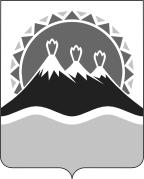 МИНИСТЕРСТВО СОЦИАЛЬНОГО РАЗВИТИЯ  И ТРУДАКАМЧАТСКОГО КРАЯПРИКАЗ №  58-пО внесении изменений в приказ Министерства социального развития и труда Камчатского края от 21.08.2015 № 983-п «Об утверждении Порядка организации обучения компьютерной грамотности неработающих пенсионеров, проживающих на территории Камчатского края»